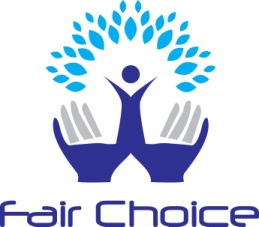 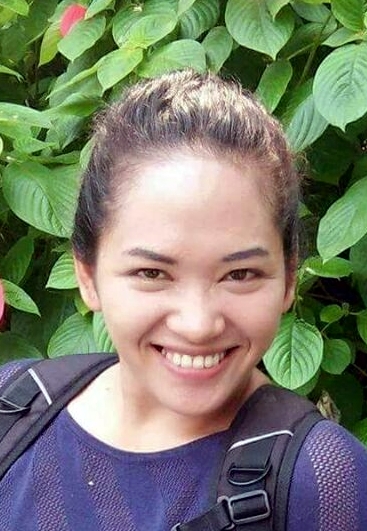          *Including bathing and help going to toilet/changing diapersAvailable to start on:Immediately after finding new employer               _________________________________________               Visa situation:  Employed, visa valid until June 26, 2019Have References?  No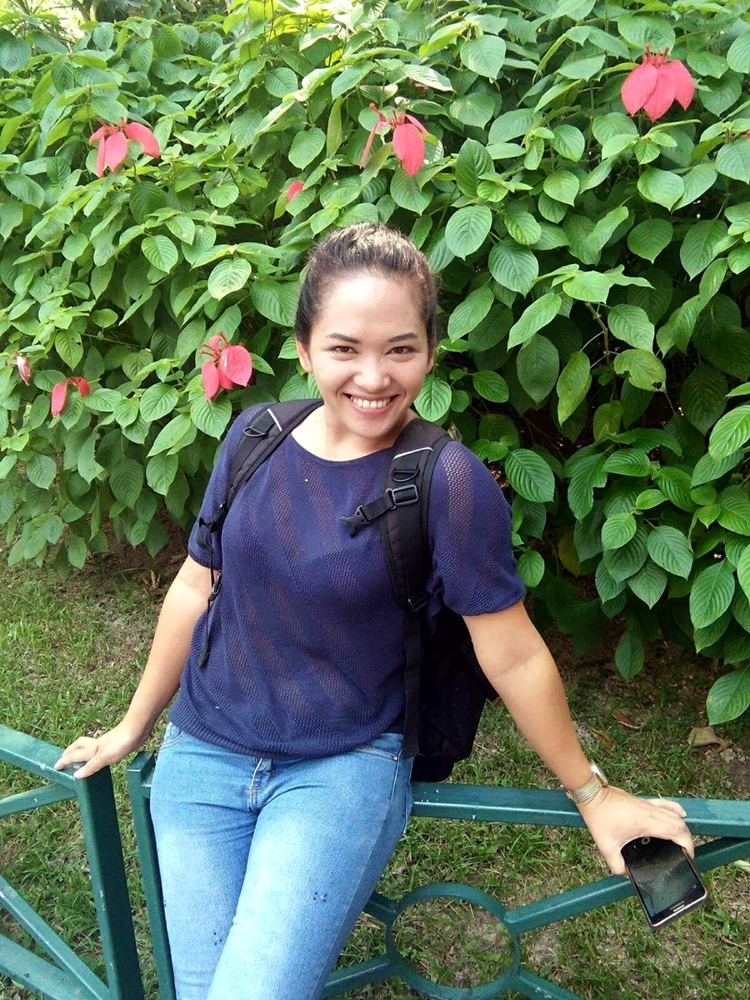 PERSONAL DATANameJeana M. Alvarez  Civil StatusSingle   GenderFemale  No of children-  NationalityFilipino  Age of children-  Date of BirthNovember 29, 1990  Age27  Place of BirthBago City, Negros Occ., Philippines  Height5’1”  ReligionChristian  Weight130 lbsElementaryRosario Alvarez Elementary School    High SchoolRammon Torres Malingin National High School    CollegeNorthern Negros State College of Science & Technology    OtherEDUCATIONAL BACKGROUND                                                                                                   YEARLANGUAGE PROFICIENCYLanguageREADWRITESPEAK1English2Filipino3Arabic4PAST EMPLOYMENT EXPERIENCEName and contact    no of Employer    Location    From      To         Duties  Reason for    LeavingAbdulla Mohammad Al MullaQatar20142016Childcare, General Household Chores, Cooking (Arabic food)Family reasonsChan Sui KeiHong KongJune 262017Present timeGeneral Household Chores, Childcare, CookingBreak contract due to being subjected to physical and verbal abuseNON-DOMESTIC EMPLOYMENT EXPERIENCE    Company/Employer         Location       From         To           Job Title /DutiesSM MallManila20122013MerchandiserRed Star Casting AgencyAmonas20132014Brand AmbassadorSUPPLEMENTARY INFORMATION    YesNo  Willing to take care of new born babies  Willing to take care of children  Willing to take care of elderly  Willing to take care of male disabled person/elderly*  Willing to take care of female disabled person/elderly*  Willing to take care of pets  Willing to change day off   Known medical conditions (please specify below)